Более 200 предпринимателей Вологодской области разместили бесплатную рекламу о своем бизнесе.
Вологодский Центр «Мой бизнес» оказывает предпринимателям комплексную услугу по популяризации товаров и услуг. Размещение рекламы в СМИ при этом для заказчика бесплатное — такая возможность реализуется в рамках нацпроекта «Малое и среднее предпринимательство и поддержка предпринимательской инициативы».
Директор Центра «Мой бизнес» Дарья Серебрякова отметила, что основной задачей проекта является снижение финансовой нагрузки на предпринимателей. Так как размещение рекламы — это достаточно дорогостоящая услуга, многие вологодские бизнесмены от нее отказались. Многим из них помощь в привлечении новых клиентов оказал Центр «Мой бизнес».«В этом году стать участниками программы и уже бесплатно разместили рекламу своих товаров и услуг в СМИ смогли 207 предпринимателей, из них 107 — на радио». — подчеркнула Дарья Серебрякова.Рекламную кампанию в рамках услуги уже провела владелица магазина отопительного оборудования из Череповца Ольга Ларина: «Услуга оказана оперативно, ролик компании был показан в эфире федерального канала.  Мы более чем удовлетворены результатом сотрудничества»Воспользоваться услугой популяризации в СМИ могут предприниматели, которые ведут свой бизнес от одного года. Обязательным условие также является регистрация на территории Вологодской области, а также на портале малого и среднего предпринимательства. Кроме того, сведения о них должны быть включены в Единый реестр субъектов МСП. Последний день приема заявок 31 июля 2023 года.Подробнее о бесплатном размещении рекламы можно узнать в Центре «Мой бизнес» Вологодской области (Вологда, ул. Конева 15, 8 (8172) 500-112). Специалисты Центра также проконсультируют по началу и ведению предпринимательской деятельности и о мерах государственной поддержки бизнеса.«Лёгкий старт» в большой бизнес. Еще один начинающий вологодский предприниматель получил возможность воспользоваться программой льготного финансирования «Лёгкий старт» в Фонде ресурсной поддержки малого и среднего предпринимательства Вологодской области в рамках реализации национального проекта «Малое и среднее предпринимательство и поддержка индивидуальной предпринимательской инициативы».На днях состоялось подписание договора на предоставление микрозайма  с индивидуальным предпринимателем Левичевой Яной Алексеевной. Основной вид деятельности предпринимателя – торговля текстилем. Денежные средства, полученные в Фонде, предприниматель направит на закуп оборудования для магазина.«Финансирование в Фонде – это огромная поддержка для начинающих предпринимателей. Это на самом деле прекрасный старт для бизнеса. Правильное название для финансовой программы», - делится Яна Левичева. «Не знаю ни одной финансовой организации, которая предоставляла бы денежные средства под 1% годовых. В дальнейшем, если потребуется финансирование, то мы снова придём в Фонд ресурсной поддержки», - рассказывает предприниматель.Базовые условия программы «Лёгкий старт» следующие:Сумма выдачи – 3 млн рублей. Ставка – 3,75% Срок – 36 месяцев. Залог обязателен.Сумма выдачи – 1,5 млн рублей. Ставка – 1%. Срок – 36 месяцев. Залог обязателен.Сумма выдачи – до 500 тыс рублей. Ставка – 5%. Срок – 36 месяцев. Залог не требуется.Получить  микрозайм  в Фонде ресурсной поддержки малого и среднего предпринимательства Вологодской области могут представители малого и среднего бизнеса, индивидуальные предприниматели, а также самозанятые граждане, ведущие деятельность на территории Вологодской области.  Консультирование осуществляется  по месту оказания услуги: г. Вологда ул. Маршала Конева, д. 15, офис 307 и по телефону (8172) 73-74-14. Официальный сайт Фонда ресурсной поддержки:  https://www.frp35.ru/Льготные микрозаймы получают самозанятые гражданеФинансовую поддержку в виде льготного микрозайма в Фонде ресурсной поддержки малого и среднего предпринимательства Вологодской области в рамках реализации национального проекта «Малое и среднее предпринимательство и поддержка индивидуальной предпринимательской инициативы» по лучил самозанятый Алексей Никифоров по программе «Самозанятый гражданин».Никифоров Алексей из  Чагоды – художник по металлу.   В июне 2023 года Принял участие  в I Международном кузнечном арт-фестивале Кронгефест в г. Кронштадт. Ковкой занимается только 2 года, примерно тогда же и зарегистрировался в качестве самозанятого. О Фонде ресурсной поддержки МСП узнал от сотрудников местной администрации. Собрал документы (для самозанятых граждан пакет минимальный).  Условия получения финансового продукта «Самозанятый гражданин».С залогом:Сумма микрозайма – до 500 тыс.руб. Ставка – 3,38% годовых.Срок – до 36 мес.Условия получения заёмных средств в рамках программы  «Самозанятый гражданин» при отсутствии залога:Сумма микрозайма – до 300 тыс.руб. Ставка – 7,5% годовых. Срок – до 36 мес.Получить  микрозайм  в Фонде ресурсной поддержки малого и среднего предпринимательства Вологодской области могут представители малого и среднего бизнеса, индивидуальные предприниматели, а также самозанятые граждане, ведущие деятельность на территории Вологодской области.  Консультирование осуществляется  по месту оказания услуги: г. Вологда ул. Маршала Конева, д. 15, офис 307 и по телефону (8172) 73-74-14. Официальный сайт Фонда ресурсной поддержки:  https://www.frp35.ruНикольские фермеры получили господдержкуСельскохозяйственный потребительский сбытовой (торговый) кооператив (СПОК) «Семейная ферма» в Никольском округе получил субсидии по направлению «Поддержка сельскохозяйственной кооперации» в рамках реализации регионального проекта "Акселерация субъектов малого и среднего предпринимательства" национального проекта "Малое и среднее предпринимательство и поддержка индивидуальной предпринимательской инициативы". Субсидии на закупку сельскохозяйственной продукции кооператив получает второй раз, в объеме около 10% от суммы реализации (в нынешнем году за 49 бычков). Кооператив объединяет пять хозяйств, основным направлением деятельности которых является разведение крупного рогатого скота абердин-ангусской породы мясного направления продуктивности. Сейчас общее количество КРС в «Семейной ферме» - более 500 голов, при этом в перспективе планируется увеличить до 2000 голов, в том числе вовлекая в кооператив новых членов. 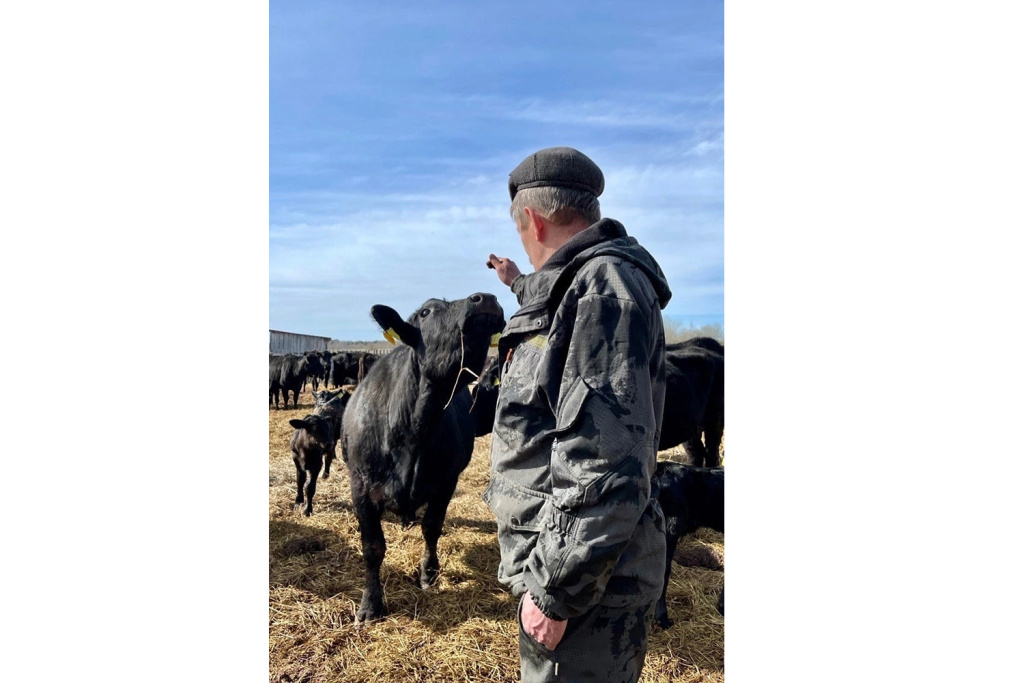 В производственном процессе состоящие в кооперативе крестьянские (фермерские) хозяйства и семейные фермы остаются самостоятельными и занимаются исключительно вопросами сельскохозяйственного производства, а совместно решают административно-организационные вопросы, такие как зоотехническое сопровождение, организация ветеринарного обслуживания, реализация готовой продукции, бухгалтерский учет и юридическое сопровождение деятельности. «Развитие сельскохозяйственной кооперации в сельской местности важный аспект в части развития сельских территорий, формирования источников доходов и занятости местного населения. А государственная поддержка кооперации стимулирует её развитие на селе и увеличение производства сельскохозяйственной продукции, - отметил заместитель Губернатора Михаил Глазков. - В текущем году объем господдержки сельскохозяйственной кооперации составляет порядка 11 млн рублей, что почти в 9 раз превышает уровень 2022 года». Напомним, что кроме субсидий на закупку сельскохозяйственной продукции у членов кооператива и у граждан, ведущих личные подсобные хозяйства, в рамках национального проекта может быть предоставлена господдержка на приобретение имущества, сельскохозяйственной техники и оборудования для переработки сельскохозяйственной продукции. За получением консультаций по различным вопросам организации и ведения производства, в том числе о предоставлении государственной поддержки, сельскохозяйственные потребительские кооперативы могут обращаться в Департамент сельского хозяйства и продовольственных ресурсов региона и в бюджетное учреждение агропромышленного комплекса Вологодской области «Вологодский информационно-консультационный центр агропромышленного комплекса». Изменения условий получения микрозаймов для начинающих предпринимателей Фонд ресурсной поддержки малого и среднего предпринимательства Вологодской области в рамках реализации национального проекта «Малое и среднее предпринимательство и поддержка индивидуальной предпринимательской инициативы» сообщает об изменениях в финансовой программе «Лёгкий старт». По многочисленным просьбам наших заёмщиков мы увеличили сумму выдачи в рамках микрозайма.Базовые условия программы «Лёгкий старт» следующие:Сумма выдачи – 3 млн рублей. Ставка – 3,75%Срок – 36 месяцев. Залог обязателен.Сумма выдачи – 1,5 млн рублей. Ставка – 1%Срок – 36 месяцев.Залог обязателен.Сумма выдачи – до 500 тыс рублей. Ставка – 5%Срок – 36 месяцев. Залог не требуется.Получить  микрозайм  в Фонде ресурсной поддержки малого и среднего предпринимательства Вологодской области могут представители малого и среднего бизнеса, индивидуальные предприниматели, а также самозанятые граждане, ведущие деятельность на территории Вологодской области.  Консультирование осуществляется  по месту оказания услуги: г. Вологда ул. Маршала Конева, д. 15, офис 307 и по телефону (8172) 73-74-14. Официальный сайт Фонда ресурсной поддержки:  https://www.frp35.ru/Развитие бизнеса с помощью льготного микрозаймаПредприниматели, занимающие транспортной логистикой получили финансовую поддержку в виде льготного микрозайма в Фонде ресурсной поддержки малого и среднего предпринимательства Вологодской области в рамках реализации национального проекта «Малое и среднее предпринимательство и поддержка индивидуальной предпринимательской инициативы».Бандышева Лидия Владимировна сотрудничает с Фондом ресурсной поддержки с 2015 г. Заёмщики, воспользовавшись услугами Фонда ресурсной поддержки  один раз – становятся нашими постоянными клиентами.
Микрозаём, полученный предпринимателем в июне 2023, уже 4! И нам очень приятно рассказывать о таких заёмщиках, сотрудничество с которыми длится много лет.Бандышева Л.В. - предприниматель с огромным стажем. Основной вид деятельности – грузоперевозки. Автомобили из парка предпринимателя возят грузы по всей России. «Трудовую деятельность начинала транспортным логистом, потом с мужем купили МАЗ 5-тонник. В 15 году взяли первый заём в Фонде ресурсной поддержки МСП, продали МАЗ и приобрели свою первую фуру» – рассказывает Бандышева Лидия, индивидуальный предприниматель из Вологды. - Планируем обращаться в Фонд ресурсной поддержки и далее. Работа с Фондом устраивает полностью,обращаемся уже в 4 раз!»Получить  микрозайм  в Фонде ресурсной поддержки малого и среднего предпринимательства Вологодской области могут представители малого и среднего бизнеса, индивидуальные предприниматели, а также самозанятые граждане, ведущие деятельность на территории Вологодской области.  Консультирование осуществляется  по месту оказания услуги: г. Вологда ул. Маршала Конева, д. 15, офис 307 и по телефону (8172) 73-74-14. Официальный сайт Фонда ресурсной поддержки: https://www.frp35.ru/.Тренинг «Создание сайта. НеИдеальный лендинг»27 июля 2023 года в 14.00 в Центре «Мой бизнес» пройдет тренинг «Создание сайта. НеИдеальный лендинг»Тренер корпорации МСП Кудякова Мария и руководители компании «Плейс Старт» познакомят участников с ключевыми компонентами эффективного лендинга, главными преимуществами его использования, и конечно же, инструментами создания.Одностраничный сайт продукта, с одной стороны, станет для вас одним из каналов продаж. С другой стороны, это возможность рассказать о своем проекте в доступной форме потенциальным клиентам, инвесторам или даже новым сотрудникам и получить от них обратную связь. В результате тренинга вы получите инструменты, которые помогут вам на первом этапе разработки сайта продукта. Регистрация на мероприятие по ссылке: https://forms.yandex.ru/u/64b03a49d046886ed79c88e8/ Добавим, что поддержка оказывается в целях реализации национального проекта «Малое и среднее предпринимательство и поддержка индивидуальной предпринимательской инициативы», инициированного Президентом РФ.Вологодские предприниматели могут воспользоваться федеральными мерами поддержки бизнеса
Федеральные власти продолжают расширять меры поддержки отечественного малого и среднего бизнеса. Сейчас бизнес может воспользоваться широкой линейкой продвижения своих товаров и услуг: от удвоения рекламного бюджета в контакте до продвижения на авито.В 2023 году на базе Центров «Мой бизнес» платформа hh.ru предоставляет возможность бесплатно разместить вакансии категории «Стандарт» сроком на 30 дней каждой компании малого и среднего бизнеса в статусе социального предпринимателя или предприятия. Программа доступна для социальных бизнесменов, которые входят в официальный реестр социальных предприятий Минэкономразвития России. Мера поддержки будет действовать до конца 2023 года. Кроме того, обратившись в центр «Мой бизнес», предприниматели могут удвоить рекламный бюджет на продвижение в ВКонтакте. Воспользоваться программой и удвоить рекламный бюджет на продвижение товаров и услуг в VK Рекламе могут индивидуальные предприниматели и юридические лица. Для этого им необходимо обратиться в Центры «Мой бизнес» в любом регионе России до 30 апреля 2023 года включительно, активировать специальный купон и внести на счет личного кабинета в VK Рекламе любую сумму от 500 рублей до 5 000 рублей, после чего сумма удвоится.С 1 июля на базе центров «Мой бизнес» Министерство экономического развития РФ совместно с Авито и при участии фонда «Наше будущее» запускает федеральную программу поддержки малого и среднего бизнеса и организаций некоммерческого сектора. В рамках инициативы предприниматели, предлагающие товары или услуги, смогут получить помощь в развитии бизнеса на платформе Авито и привлечении новых клиентов. В дополнение к специальным условиям продвижения продавцы получат профессиональные консультации по развитию бизнеса на платформе, а также смогут принять участие в бесплатных обучающих вебинарах и курсах по электронной коммерции как для начинающих, так и для опытных предпринимателей. Программа действует до 15 сентября. Подробнее о мерах поддержки можно узнать в Центре «Мой бизнес» Вологодской области. Задать интересующие вопросы можно по тел. 8 (8172) 500-112, и в группе Центра в ВК. Напомним, что работа центров «Мой бизнес» реализуется в рамках национального проекта «Малое и среднее предпринимательство и поддержка индивидуальной предпринимательской инициативы», инициированного Президентом России.Микрозаймы на пополнение оборотных средств получают фермерыСергей Александрович Илюшин – предприниматель из Харовского округа.Основной вид деятельности – выращивание картофеля и его последующая реализация. В 2022 году стал одним из победителей в конкурсе  в номинации среди глав крестьянско-фермерских хозяйств, работающих более 3 лет. Первоначально начал выращивать картофель на площади 7,5 га, а в 2022 году произвел посадку на площади 25 га, собрав 335 тонн картофеля.В Фонд ресурсной поддержки малого и среднего предпринимательства Вологодской области  за получением микрозайма обратился в июне 2023 года. Денежные средства были направлены на расширение производства. «Документов многовато, на мой взгляд, но специалисты Фонда  консультировали, сопровождали, подсказывали на каждом этапе» – делится  Сергей Александрович»,  получил финансирование по  программе«Оборотный»  рамках реализации национального проекта «Малое и среднее предпринимательство и поддержка индивидуальной предпринимательской инициативы».Получить  микрозайм  в Фонде ресурсной поддержки малого и среднего предпринимательства Вологодской области могут представители малого и среднего бизнеса, индивидуальные предприниматели, а также самозанятые граждане, ведущие деятельность на территории Вологодской области.  Консультирование осуществляется  по месту оказания услуги: г. Вологда ул. Маршала Конева, д. 15, офис 307 и по телефону (8172) 73-74-14. Официальный сайт Фонда ресурсной поддержки:  https://www.frp35.ru/Фермер из Тарноги получил грант в рамках нацпроектаКФХ «Заречье» Тарногского округа, главой которого является Архиповский Иван Викентьевич из деревни Заречье, предоставлен грант «Агростартап» на разведение и содержание КРС Абердин-ангусской породы.
На сегодняшний день в хозяйстве содержатся 14 телят. Площадь земельного участка, на котором расположены три железных навеса для содержания КРС, загоны для скота, составляет 1,87 га. В хозяйстве имеется сельскохозяйственная техника.На полученный грант Иван Викентьевич планирует приобрести 34 стельных коровы Абердин-ангусской породы. Закупка коров обеспечит формирование стада крупного рогатого скота.
Кроме этого, в планах также приобрести трактор Беларус и навесной погрузчик. Данная техника необходима при организации содержания и кормления животных.
За счет получения средств предусмотрено создание 2 рабочих мест, к 2030 году увеличение поголовья крупного рогатого скота: с 14 до 95 голов, объемов производства мяса с 6 т до 53 т в ж.в.Напомним, что грант «Агростартап» предоставляется в рамках реализации национального проекта «Малое и среднее предпринимательство и поддержка индивидуальной предпринимательской инициативы», реализуемого в рамках Указа Президента. Итоги деятельности Центров компетенций в сфере сельхозкооперации и поддержки фермеров подвели в МосквеСотрудники Центра компетенций в сфере сельскохозяйственной кооперации и поддержки фермеров региона приняли участие в обучающем семинаре АО «Корпорация «МСП» в Москве. На повестке – результаты деятельности центров компетенций за пять лет и перспективы развития.В ходе мероприятия обсуждались актуальные вопросы деятельности центров компетенций субъектов Российской Федерации, опыт работы и перспективы деятельности центров компетенций на 2024-2026 годы.Фермеры, получатели грантов «Агротуризм» и «Агростартап» поделились опытом реализации своих проектов.Также в семинаре приняли участие представители Минсельхоза России, Общероссийской молодежной общественной организации «Российский союз сельской молодежи» и кредитных организаций АО «Россельхозбанк» и АО «МСП Банк».Два дня практического семинара были насыщены интенсивной работой, приятным общением и большим объёмом полезной и актуальной информации.Напомним, Центр компетенций в сфере сельскохозяйственной кооперации и поддержки фермеров Вологодской области создан в 2019 году. Специалисты Центра оказывают методическую и консультационную помощь по вопросам предоставления государственной поддержки, подготовки бизнес-планов, концепций развития бизнеса, бухгалтерскому учету, формированию отчетности. Организуют выездные консультации в рамках информационных дней в муниципальных районах области.«За время работы Центра компетенции организовано более сотни семинаров, мероприятий, совещаний и конференций по вопросам развития малых форм хозяйствования в сфере АПК,  разработано 40 бизнес-планов развития хозяйств. Более тысячи субъектов малого и среднего предпринимательства получили консультации по различным вопросам, - рассказал начальник Департамента сельского хозяйства и продовольственных ресурсов области Сергей Поромонов. - Обратиться за помощью в центр компетенции можно по телефону 8(8172) 21-11-25 или по адресу: город Вологда, ул. Чехова, д.2».Добавим, что семинар проведен в рамках реализации федерального проекта «Акселерация субъектов малого и среднего предпринимательства» нацпроекта «Малое и среднее предпринимательство и поддержка индивидуальной предпринимательской инициативы», разработанного в соответствии с национальными целями развития РФ по Указу Президента.